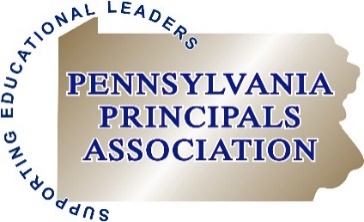   PENNSYLVANIA PRINCIPALS   ASSOCIATION 2023 CANDIDATE APPLICATION FOR ELECTED OFFICEPlease type or print informationFull Name (Including M.I.) 								Position You Are Seeking 								Please check to indicate your Region location and Number -  East   Central   West   /  1  2  3  4An internal office verification process will occur to confirm all qualifications are being met and you will be notified prior to the creation of a slate of candidates.School Name   						School AddressPresent School Position 						E-mail Address  					                  	Home Address  Home Phone 							       Cell Phone Are You a PA Principals Association Member?   Yes     No 	Number of Yrs. of Membership No. of PA Principals Association Conferences Attended	SUPERINTENDENT’S ENDORSEMENTSuperintendent’s Signature						DateCANDIDATE’S SIGNATURECandidate’s Signature							 DateDeadline for Candidate Form to be received in the PA Principals Assoc. office by February 17, 2023.NAME  Each candidate will be allowed up to 18 lines of information printed in the “background” portion of the electronic ballot.  Please complete this form as you wish to have the information appear in print.EDUCATIONAL BACKGROUND	School Attended	Degree or MajorPROFESSIONAL EXPERIENCE                Indicate Years & School Name/District	    Professional Position (i.e.2000-2004)PA PRINCIPALS ACTIVITIES		        Indicate Years (i.e.2000-2004)		     Professional ActivityNAESP OR NASSP ACTIVITIESOTHER EDUCATIONAL			         Indicate Years (i.e.2000-2004)	                     Professional ActivityACTIVITIES11/21